Результати навчанняПР4 Обґрунтовувати власну позицію, робити самостійні висновки за результатами власних досліджень і аналізу літературних джерелПР9 Пропонувати власні способи вирішення психологічних задач і проблем у процесі професійної діяльності, приймати та аргументувати власні рішення щодо їх розв’язання.ПР12 Складати та реалізовувати програму психопрофілактичних та просвітницьких дій, заходів психологічної допомоги у формі лекцій, бесід, круглих столів, ігор, тренінгів, тощо, відповідно до вимог замовника.ПР16 Знати, розуміти та дотримуватися етичних принципів професійної діяльності психолога.Теми що розглядаються Тема1. Вступ до психодіагностикиТема 2. Психодіагностичне обстеженняТема №3. Психологічний діагнозТема №4. Методи психодіагностикиТема №5. Спостереження як психодіагностичних методТема №6. Експериментальні методики у психодіагностиці.Тема №7 Опитувальники у психодіагностиціТема №8 Проективні психодіагностичні методикиТема №9 Тести і тестування в психодіагностиціТема №10 Складові частини тесту і вимоги до нихТема №11 Створення та адаптація психодіагностичних методикТема №12 Діагностика уваги, пам’яті, мисленняТема №13 Діагностика інтелектуТема №14 Діагностика особистості за допомогою опитувальниківТема №15 Діагностика особистості за допомогою проективних методикТема №16 Методики для діагностики міжособових відносинМетодами навчання у викладанні навчальної дисципліни «Психодіагностика» є:- словесні (бесіда, дискусія, лекція, робота з книгою)- дослідницькі (теоретичний аналіз наукових джерел, емпіричне дослідження)- практичні (практичні вправи)- групові (творчі групи, робота в малих групах, робота в парах)МЕТОДИ КОНТРОЛЮМетодами контролю у викладанні навчальної дисципліни «Психодіагностика» є усний та письмовий контроль під час проведення поточного та семестрового контролю.Поточний контроль реалізується у формі опитування, виступів на практичних заняттях, тестів, виконання індивідуальних завдань, проведення контрольних робіт. Контроль складової робочої програми, яка освоюється під час самостійної роботи студента, проводиться:з лекційного матеріалу – шляхом перевірки конспектів;з практичних занять – за допомогою перевірки виконаних завдань.Семестровий контроль проводиться у формі екзамену відповідно до навчального плану в обсязі навчального матеріалу, визначеного навчальною програмою та у терміни, встановлені навчальним планом.Семестровий контроль також проводитися в усній формі по екзаменаційних білетах або в письмовій формі за контрольними завданнями. Результати поточного контролю враховуються як допоміжна інформація для виставлення оцінки з даної дисципліни.Студент вважається допущеним до семестрового екзамену з навчальної дисципліни за умови повного відпрацювання усіх практичних занять, передбачених навчальною програмою з дисципліниСтудент вважається допущеним до семестрового екзамену з навчальної дисципліни за умови повного відпрацювання усіх практичних занять, передбачених навчальною програмою з дисципліниРозподіл балів, які отримують студентиТаблиця 1. – Розподіл балів для оцінювання успішності студента для іспитуКритерії  та система оцінювання знань та вмінь студентів. Згідно основних положень ЄКТС, під системою оцінювання слід розуміти сукупність методів (письмові, усні і практичні тести, екзамени, проекти, тощо), що використовуються при оцінюванні досягнень особами, що навчаються, очікуваних результатів навчання.Успішне оцінювання результатів навчання є передумовою присвоєння кредитів особі, що навчається. Тому твердження про результати вивчення компонентів програм завжди повинні супроводжуватися зрозумілими та відповідними критеріями оцінювання для присвоєння кредитів. Це дає можливість стверджувати, чи отримала особа, що навчається, необхідні знання, розуміння, компетенції.Критерії оцінювання – це описи того, що як очікується, має зробити особа, яка навчається, щоб продемонструвати досягнення результату навчання.Основними концептуальними положеннями системи оцінювання знань та вмінь студентів є:Підвищення якості підготовки і конкурентоспроможності фахівців за рахунок стимулювання самостійної та систематичної роботи студентів протягом навчального семестру, встановлення постійного зворотного зв’язку викладачів з кожним студентом та своєчасного коригування його навчальної діяльності.Підвищення об’єктивності оцінювання знань студентів відбувається за рахунок контролю протягом семестру із використанням 100 бальної шкали (табл. 2). Оцінки обов’язково переводять у національну шкалу (з виставленням державної семестрової оцінки „відмінно”, „добре”, „задовільно” чи „незадовільно”) та у шкалу ЕСТS (А, В, С, D, Е, FХ, F).Таблиця 3 – Шкала оцінювання знань та умінь: національна та ЕСТSОсновна літератураГалян І. М. Психодіагностика : навч. посібник /. І. М. Галян. - Київ : Академвидав, 2009. - 464 с.Поліщук С. А. Методичний довідник з психодіагностики : навч.-метод. посібник / С. А. Поліщук. - Суми : Унiверситетська книга, 2009. - 442 с.Програма, методичні вказівки та контрольні завдання з курсу “Педагогічний контроль в системі освіти” : для студ. освітньо-кваліфікаційного рівня “магістр” спец. 8.18010021 “Педагогіка вищої школи” денної та заоч. форм навч. / Харківський політехнічний ін-т, нац. техн. ун-т ; уклад.: О. Г. Романовський, О. А. Ігнатюк. - Харків : НТУ “ХПІ”, 2015. - 36 с.12. Рекомендована літератураБазова   Харцій О.М.    Візуальна психодіагностика [Текст] : навч. посібник (модульний варіант) / О. М. Харцій. - Львів : Магнолія 2006, 2012. - 224 с. .Чала Ю.М., Шахрайчук А.М. Психодіагностика. Харків: НТУ «ХПІ», 2018. 246 с..Моргун В.Ф., Тітов І.Г. Основи психологічної діагностики. Навчальний посібник. К.: Видавничий Дім «Слово», 2009. 464 с.  Психодіагностика. Психологічний практикум: навч. посіб./ О.П.Баклицька, І.О.Баклицький, Р.І.Сірко, В.І.Слободяник. Львів : Сполом, 2015. 464 с.Структурно-логічна схема вивчення навчальної дисципліниТаблиця 4. – Перелік дисциплін Провідний лектор: проф. Ніна ПІДБУЦЬКА__		________________(посада, звання, ПІБ)				(підпис)ПСИХОДІАГНОСТИКАСИЛАБУСПСИХОДІАГНОСТИКАСИЛАБУСПСИХОДІАГНОСТИКАСИЛАБУСПСИХОДІАГНОСТИКАСИЛАБУСПСИХОДІАГНОСТИКАСИЛАБУСПСИХОДІАГНОСТИКАСИЛАБУСПСИХОДІАГНОСТИКАСИЛАБУСШифр і назва спеціальностіШифр і назва спеціальностіШифр і назва спеціальності053 ПсихологіяІнститут / факультетІнститут / факультетСоціально-гуманітарних технологійНазва програмиНазва програмиНазва програмиПсихологіяКафедраКафедраПедагогіки та психології управління соціальними системами імені акад. І.А. ЗязюнаТип програмиТип програмиТип програмиОсвітньо-професійнаМова навчанняМова навчанняукраїнськаВикладачВикладачВикладачВикладачВикладачВикладачВикладачПідбуцька Ніна ВікторівнаПідбуцька Ніна ВікторівнаПідбуцька Ніна ВікторівнаПідбуцька Ніна ВікторівнаПідбуцька Ніна ВікторівнаNina.Pidbutska@khpi.edu.uaNina.Pidbutska@khpi.edu.ua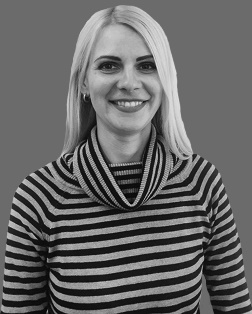 Доктор психологічних наук, доцент, професор кафедри педагогіки та психології управління соціальними системами імені акад. І.А. Зязюна НТУ «ХПІ». Досвід роботи – 17 років. Автор понад 100 наукових та навчально-методичних праць. Провідний лектор з дисциплін: «Вікова психологія», «Конфліктологія», «Педагогічна та професійна психологія», «Основи професійної психології»Доктор психологічних наук, доцент, професор кафедри педагогіки та психології управління соціальними системами імені акад. І.А. Зязюна НТУ «ХПІ». Досвід роботи – 17 років. Автор понад 100 наукових та навчально-методичних праць. Провідний лектор з дисциплін: «Вікова психологія», «Конфліктологія», «Педагогічна та професійна психологія», «Основи професійної психології»Доктор психологічних наук, доцент, професор кафедри педагогіки та психології управління соціальними системами імені акад. І.А. Зязюна НТУ «ХПІ». Досвід роботи – 17 років. Автор понад 100 наукових та навчально-методичних праць. Провідний лектор з дисциплін: «Вікова психологія», «Конфліктологія», «Педагогічна та професійна психологія», «Основи професійної психології»Доктор психологічних наук, доцент, професор кафедри педагогіки та психології управління соціальними системами імені акад. І.А. Зязюна НТУ «ХПІ». Досвід роботи – 17 років. Автор понад 100 наукових та навчально-методичних праць. Провідний лектор з дисциплін: «Вікова психологія», «Конфліктологія», «Педагогічна та професійна психологія», «Основи професійної психології»Доктор психологічних наук, доцент, професор кафедри педагогіки та психології управління соціальними системами імені акад. І.А. Зязюна НТУ «ХПІ». Досвід роботи – 17 років. Автор понад 100 наукових та навчально-методичних праць. Провідний лектор з дисциплін: «Вікова психологія», «Конфліктологія», «Педагогічна та професійна психологія», «Основи професійної психології»Загальна інформація про курсЗагальна інформація про курсЗагальна інформація про курсЗагальна інформація про курсЗагальна інформація про курсЗагальна інформація про курсЗагальна інформація про курсАнотаціяАнотаціяОсвітній компонент надає студентам систематизованих знань із теоретичних та методологічних основ виявлення і вимірювання психічних особливостей людини, принципів проведення психодіагностичного обстеження та формування психологічного діагнозу Освітній компонент надає студентам систематизованих знань із теоретичних та методологічних основ виявлення і вимірювання психічних особливостей людини, принципів проведення психодіагностичного обстеження та формування психологічного діагнозу Освітній компонент надає студентам систематизованих знань із теоретичних та методологічних основ виявлення і вимірювання психічних особливостей людини, принципів проведення психодіагностичного обстеження та формування психологічного діагнозу Освітній компонент надає студентам систематизованих знань із теоретичних та методологічних основ виявлення і вимірювання психічних особливостей людини, принципів проведення психодіагностичного обстеження та формування психологічного діагнозу Освітній компонент надає студентам систематизованих знань із теоретичних та методологічних основ виявлення і вимірювання психічних особливостей людини, принципів проведення психодіагностичного обстеження та формування психологічного діагнозу Цілі курсуЦілі курсуМетою викладання навчальної дисципліни «Психодіагностика» є ознайомлення студентів із системою тестів і психодіагностичних методик, яки найбільше широко застосовуються у практичній діяльності психолога і дозволяють вирішувати проблеми психологічного консультування, психокорекції, професійного добору, проведення експертизи  тощоМетою викладання навчальної дисципліни «Психодіагностика» є ознайомлення студентів із системою тестів і психодіагностичних методик, яки найбільше широко застосовуються у практичній діяльності психолога і дозволяють вирішувати проблеми психологічного консультування, психокорекції, професійного добору, проведення експертизи  тощоМетою викладання навчальної дисципліни «Психодіагностика» є ознайомлення студентів із системою тестів і психодіагностичних методик, яки найбільше широко застосовуються у практичній діяльності психолога і дозволяють вирішувати проблеми психологічного консультування, психокорекції, професійного добору, проведення експертизи  тощоМетою викладання навчальної дисципліни «Психодіагностика» є ознайомлення студентів із системою тестів і психодіагностичних методик, яки найбільше широко застосовуються у практичній діяльності психолога і дозволяють вирішувати проблеми психологічного консультування, психокорекції, професійного добору, проведення експертизи  тощоМетою викладання навчальної дисципліни «Психодіагностика» є ознайомлення студентів із системою тестів і психодіагностичних методик, яки найбільше широко застосовуються у практичній діяльності психолога і дозволяють вирішувати проблеми психологічного консультування, психокорекції, професійного добору, проведення експертизи  тощоФормат Формат Лекції, практичні заняття,самостійна робота. Підсумковий контроль – екзаменЛекції, практичні заняття,самостійна робота. Підсумковий контроль – екзаменЛекції, практичні заняття,самостійна робота. Підсумковий контроль – екзаменЛекції, практичні заняття,самостійна робота. Підсумковий контроль – екзаменЛекції, практичні заняття,самостійна робота. Підсумковий контроль – екзаменСеместр666666Поточне тестування та самостійна роботаПоточне тестування та самостійна роботаПоточне тестування та самостійна роботаПоточне тестування та самостійна роботаПоточне тестування та самостійна роботаПоточне тестування та самостійна роботаПоточне тестування та самостійна роботаПоточне тестування та самостійна роботаПоточне тестування та самостійна роботаПоточне тестування та самостійна роботаПоточне тестування та самостійна роботаПоточне тестування та самостійна роботаПідсумкова кіл-ть балівЗмістовий модуль №1Змістовий модуль №1Змістовий модуль №1Змістовий модуль №1Змістовий модуль №2Змістовий модуль №2Змістовий модуль №2Змістовий модуль №2КРКРІЗІспит100ПЗ 1ПЗ 2ПЗ 3ПЗ 4ПЗ 5ПЗ 6ПЗ 7ПЗ 8121005555555510101525100РейтинговаОцінка, балиОцінка ЕСТS та її визначенняНаціональна  оцінкаКритерії оцінюванняКритерії оцінюванняРейтинговаОцінка, балиОцінка ЕСТS та її визначенняНаціональна  оцінкапозитивнінегативні1234590-100АВідмінно- Глибоке знання навчального матеріалу модуля, що містяться в основних і додаткових літературних джерелах;- вміння аналізувати явища, які вивчаються, в їхньому взаємозв’язку і розвитку;- вміння проводити теоретичні розрахунки;- відповіді на запитання чіткі, лаконічні, логічно послідовні;- вміння  вирішувати складні практичні задачі.Відповіді на запитання можуть  містити незначні неточності                82-89ВДобре- Глибокий рівень знань в обсязі обов’язкового матеріалу, що передбачений модулем;- вміння давати аргументовані відповіді на запитання і проводити теоретичні розрахунки;- вміння вирішувати складні практичні задачі.Відповіді на запитання містять певні неточності;75-81СДобре- Міцні знання матеріалу, що вивчається, та його практичного застосування;- вміння давати аргументовані відповіді на запитання і проводити теоретичні розрахунки;- вміння вирішувати практичні задачі.- невміння використовувати теоретичні знання для вирішення складних практичних задач.64-74ДЗадовільно- Знання основних фундаментальних положень матеріалу, що вивчається, та їх практичного застосування;- вміння вирішувати прості практичні задачі.Невміння давати аргументовані відповіді на запитання;- невміння аналізувати викладений матеріал і виконувати розрахунки;- невміння вирішувати складні практичні задачі.60-63  ЕЗадовільно- Знання основних фундаментальних положень матеріалу модуля,- вміння вирішувати найпростіші практичні задачі.Незнання окремих (непринципових) питань з матеріалу модуля;- невміння послідовно і аргументовано висловлювати думку;- невміння застосовувати теоретичні положення при розвязанні практичних задач35-59FХ (потрібне додаткове вивчення)НезадовільноДодаткове вивчення матеріалу модуля може бути виконане в терміни, що передбачені навчальним планом.Незнання основних фундаментальних положень навчального матеріалу модуля;- істотні помилки у відповідях на запитання;- невміння розв’язувати прості практичні задачі.1-34 F  (потрібне повторне вивчення)Незадовільно-- Повна відсутність знань значної частини навчального матеріалу модуля;- істотні помилки у відповідях на запитання;-незнання основних фундаментальних положень;- невміння орієнтуватися під час розв’язання  простих практичних задачВивчення цієї дисципліни безпосередньо спирається на:На результати вивчення цієї дисципліни безпосередньо спираються:Загальна психологіяПереддипломна практикаСоціальна психологія